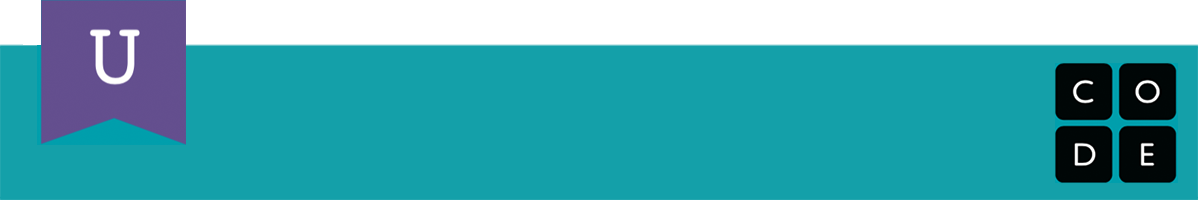 Hieronder zie je een aantal voorbeeldzinnen die iedereen voor zichzelf anders zou invullen.Kies voor iedere persoon in je groep een eigen zin.Schrijf het antwoord voor de lege plek in jouw zin op een stukje papier en stop het in je 'variabele'-envelop.Als iedereen het antwoord in zijn of haar envelop heeft gedaan, leg je de enveloppen in het midden van de tafel.Begin bij vraag 1 en kijk of je de waarde van de variabele voor ieder teamlid kunt raden.  Pak de envelop met de naam van die variabele.  Had je gelijk?Mijn naam is		.(naam1)Mijn achternaam is	 .(naam1)Mijn ogen zijn 	 .(ogen1)Ik heb	zussen.(zussen1)De naam van mijn zus is	.(zussen2)De naam van mijn favoriete band is	.(naam2)Revisie 141119.1a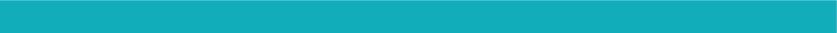 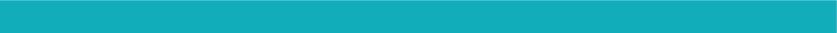 